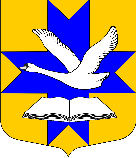 Администрация муниципального образованияБольшеколпанское сельское поселениеГатчинского муниципального районаЛенинградской областиПОСТАНОВЛЕНИЕ « 13  »  октября 2014 г.                                                                                         №442«О внесении изменений в отдельные нормативные правовые актымуниципального образования Большеколпанское сельское поселение Гатчинского муниципального района Ленинградской области»В соответствие с Федеральными законами от 27.07.2013 г. №210-ФЗ «Об организации  предоставления  государственных и муниципальных услуг»,   от 06.10.2003 г. №131-ФЗ «Об общих принципах организации местного самоуправления» (с изменениями), Уставом муниципального образования Большеколпанское сельское поселение Гатчинского муниципального района,  Постановлением администрации Большеколпанского  сельского поселения от 27.05.2011 г. №181 «О Порядке разработки и утверждения административных регламентов предоставления муниципальных услуг в МО Большеколпанское сельское поселение», администрация Большеколпанского сельского поселенияП О С Т А Н О В Л Я Е Т:1. Внести следующие изменения в Приложение постановления администрации от  01.06.2012 г. №161 «Об утверждении Административного регламента предоставления муниципальной услуги «Предоставление  выписки из реестра муниципальной собственности на объекты недвижимого имущества» (с изменениями, внесенными Постановлением № 399 от 03.12.2012 г. «О внесении изменений в Приложение постановления администрации от 01.06.2012 г. №161 «Об утверждении административного регламента предоставления муниципальной услуги «Предоставление  выписки из реестра муниципальной собственности на объекты недвижимого имущества»):- в пп.3 п.8 раздела II  исключить  слова «контактного телефона».2.  Внести следующие изменения в Приложение постановления администрации от  01.06.2012 г. №162 «Об утверждении Административного регламента предоставления муниципальной услуги «Предоставление информации об объектах недвижимого имущества, находящихся в муниципальной собственности и предназначенных для сдачи в аренду» (с изменениями, внесенными Постановлением №395 от 03.12.2012 г. «О внесении изменений в Приложение постановления администрации от 01.06.2012 г. №162 «Об утверждении административного регламента предоставления муниципальной услуги «Предоставление информации об объектах недвижимого имущества, находящихся в муниципальной собственности и предназначенных для сдачи в аренду»):- в пп.3 п.8 раздела II  исключить  слова «контактного телефона».3. Внести  следующие  изменения в Приложение  постановления администрации от  13.06.2012 г. № 169 «Об утверждении Административного регламента предоставления муниципальной услуги «Организация отдыха, оздоровления и занятости в каникулярное время несовершеннолетних граждан в возрасте от 14 до 18 лет» (с изменениями, внесенными Постановлением №398 от 03.12.2012 г. «О внесении изменений в Приложение постановления администрации от 13.06.2012 г. №169 «Об утверждении административного регламента предоставления муниципальной услуги «Организация отдыха, оздоровления и занятости в каникулярное время несовершеннолетних граждан в возрасте от 14 до 18 лет»):- пункт 3.4 раздела 3 изложить в следующей редакции: «3.4. Время ожидания в очереди для получения от специалиста администрации, информации о процедуре предоставления государственной услуги при личном обращении получателя государственной услуги или работодателя не должно превышать 15 минут».-  абзац второй п. 4.5. раздела 4 изложить в следующей редакции:«- Время ожидания в очереди для получения  услуги не должно превышать 15 минут».4. Внести  следующие  изменения в Приложение  постановления администрации от 13.06.2012 г. №170 «Об утверждении Административного регламента предоставления муниципальной услуги «Организация общественных работ для граждан, испытывающих трудности в поиске работы» (с изменениями, внесенными Постановлением № 396 от 03.12.2012 г. «О внесении изменений в Приложение постановления администрации от 13.06.2012 г. №170 «Об утверждении административного регламента предоставления муниципальной услуги «Организация общественных работ для граждан, испытывающих трудности в поиске работы»):- пункт 3.3 раздела 3 изложить в следующей редакции: «3.3. Время ожидания в очереди для получения информации о процедуре предоставления  услуги или информации о порядке организации проведения общественных работ при личном обращении получателя  услуги  не должно превышать 15 минут».5. Внести  следующие  изменения в Приложение  постановления администрации от 06.07.2012 г. №193 «Об утверждении административного регламента по предоставлению муниципальной услуги «Назначение и выплата пенсии за выслугу лет лицам, замещавшим должности муниципальной службы в органах местного самоуправления  муниципального образования Большеколпанское сельское поселение Гатчинского муниципального района Ленинградской области» (с изменениями, внесенными Постановлением № 404 от 03.12.2012 г. «О внесении изменений в Приложение постановления администрации от 06.07.2012 г. №193 «Об утверждении административного регламента предоставления муниципальной услуги «Назначение и выплата пенсии за выслугу лет лицам, замещавшим должности муниципальной службы в органах местного самоуправления  муниципального образования Большеколпанское сельское поселение Гатчинского муниципального района Ленинградской области»):-  абзац 2 пункта 2.10  изложить в следующей редакции: «Максимальный срок ожидания в очереди при подаче запроса о предоставлении муниципальной услуги,  не должен превышать15 минут, а при получении результата предоставления муниципальной услуги не более 30 рабочих дней».6. Внести  следующие  изменения в Приложение  постановления администрации от  06.07.2012 г. №194 «Об утверждении административного регламента по предоставлению муниципальной услуги «Изменение одного вида разрешенного использования земельных участков на другой вид разрешенного использования» (с изменениями, внесенными Постановлением №401 от 03.12.2012 г. «О внесении изменений в Приложение постановления администрации от 06.07.2012 г. № 194 «Об утверждении административного регламента предоставления муниципальной услуги «Изменение одного вида разрешенного использования земельных участков на другой вид разрешенного использования»):- пункт 2.12 раздела 2  изложить в следующей редакции: «2.12. Максимальный срок ожидания в очереди при подаче запроса о предоставлении муниципальной услуги и при получении результата предоставления муниципальной услуги – 15 минут».7. Внести  следующие  изменения в Приложение  постановления администрации от  12.07.2012 г. №205 «Об утверждении Административного регламента предоставления муниципальной услуги «Признание граждан нуждающимися в улучшении жилищных условий для участия в мероприятиях, предусмотренных федеральными, региональными и муниципальными целевыми программами» (с изменениями, внесенными Постановлением №304 от 08.10.2012 г. «О внесении изменений в Приложение постановления администрации от 12.07.2012 г. №205 «Об утверждении административного регламента предоставления муниципальной услуги «Признание граждан нуждающимися в улучшении жилищных условий для участия в мероприятиях, предусмотренных федеральными, региональными и муниципальными целевыми программами», Постановлением №361 от 29.08.2014 г. «О внесении изменений в отдельные нормативные правовые акты муниципального образования Большеколпанское сельское поселение Гатчинского муниципального района Ленинградской области»):- в  абзаце 3 п.9 раздела II  исключить  слова «контактного телефона».8. Внести  следующие  изменения в Приложение  постановления администрации от  03.09.2012 г. №262 «Об утверждении Административного регламента предоставления муниципальной услуги «Предоставление гражданам жилых помещений жилищного фонда коммерческого использования Большеколпанского сельского поселения» (с изменениями, внесенными Постановлением №298 от 08.10.2012 г. «О внесении изменений в Приложение постановления администрации от 03.09.2012 г. №262 «Об утверждении административного регламента предоставления муниципальной услуги «Предоставление гражданам жилых помещений жилищного фонда коммерческого использования Большеколпанского сельского поселения»,   Постановлением № 361 от 29.08.2014 «О внесении изменений в отдельные нормативные правовые акты муниципального образования Большеколпанское сельское поселение Гатчинского муниципального района Ленинградской области»):- в  абзаце 3 п.9 раздела II  исключить  слова «контактного телефона».9. Внести  следующие  изменения в Приложение  постановления администрации от  18.09.2012 г. №276 «Об утверждении Административного регламента предоставления муниципальной услуги «Прием заявлений и выдача документов об утверждении проектов границ земельных участков»: - в пп.3 п.9 раздела II исключить  слова «контактного телефона»; - п. 12. Раздела II  изложить в следующей редакции: «12. Максимальный срок ожидания в очереди при подаче запроса о предоставлении муниципальной услуги и при получении результата предоставления муниципальной услуги: 15  минут».10. Внести  следующие  изменения в Приложение  постановления администрации от  18.09.2012 г. №277 «Об утверждении Административного регламента предоставления муниципальной услуги «Прием заявлений, подготовка, утверждение и выдача документов об утверждении градостроительного плана земельного участка»:- в пп.3 п.8 раздела II исключить  слова «контактного телефона»; - п.12. раздела II  изложить в следующей редакции: «12. Максимальный срок ожидания в очереди при подаче запроса о предоставлении муниципальной услуги и при получении результата предоставления муниципальной услуги: 15 минут».11. Внести  следующие  изменения в Приложение  постановления администрации от  18.09.2012 г. №278 «Об утверждении Административного регламента предоставления муниципальной услуги «Прием заявлений и выдача документов об утверждении схемы расположения земельного участка на кадастровом плане или кадастровой карте территории»:- в пп.9.1.3 3 п.9 раздела II исключить  слова «контактного телефона».12. Внести  следующие  изменения в Приложение  постановления администрации от  20.09.2012 г. №283 «Об утверждении Административного регламента предоставления муниципальной услуги «Предоставление гражданам жилых помещений специализированного жилищного фонда» (с изменениями, внесенными Постановлением №301 от 08.10.2012 г. «О внесении изменений в Приложение постановления администрации от 20.09.2012 г. № 283 «Об утверждении административного регламента предоставления муниципальной услуги «Предоставление гражданам жилых помещений специализированного жилищного фонда», Постановлением №361 от 29.08.2014 г. «О внесении изменений в отдельные нормативные правовые акты муниципального образования Большеколпанское сельское поселение Гатчинского муниципального района Ленинградской области»):- в абзаце 3 п.9 раздела II исключить  слова «контактного телефона».13. Внести  следующие  изменения в Приложение  постановления администрации от  27.11.2012 г. №376 «Об утверждении Административного регламента предоставления муниципальной услуги «Приём заявлений и выдача документов о присвоении адреса объектам недвижимости»:- п.12. раздела II  изложить в следующей редакции: «12. Максимальный срок ожидания в очереди при подаче запроса о предоставлении муниципальной услуги и при получении результата предоставления муниципальной услуги: 15 минут».14. Внести  следующие  изменения в Приложение  постановления администрации от  13.11.2013 г. №417 «Об утверждении Административного регламента предоставления муниципальной услуги «Утверждение проекта планировки территории»:- в пп.3 п.8 раздела II исключить  слова «контактного телефона».15. Настоящее постановление подлежит официальному опубликованию и размещению на официальном сайте администрации.16. Приложения: новые редакции регламентов. 17. Контроль за выполнением настоящего постановления оставляю за собой. Глава администрации:                                                                                       М.В. Бычинина